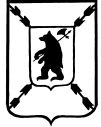 ЯРОСЛАВСКАЯ  ОБЛАСТЬАДМИНИСТРАЦИЯ  ПОШЕХОНСКОГО  МУНИЦИПАЛЬНОГО  РАЙОНАП О С Т А Н О В Л Е Н И ЕОт 22.02.2018 г._______________                                                                         № 152______    г. ПошехоньеО введении режима функционирования«Повышенная готовность» Пошехонского звена ТП РСЧС.                В соответствии с Федеральным законом от 21 декабря 1994 года № 68-ФЗ «О защите населения и территорий от чрезвычайных ситуаций природного и техногенного характера», Законом Ярославской области от 7 апреля 2003 г. № 19-з «О защите населения и территорий Ярославской области от чрезвычайных ситуаций природного и техногенного характера», Постановлением  Правительства Ярославской области от  26.12.2017г № 0981-П «О введении режима функционирования «Повышенная готовность» на территории Ярославской области» в целях недопущения возникновения чрезвычайных ситуаций, угрозы жизни и здоровью населения в связи с резким ухудшением погодных условий, связанных с установлением низких температур воздуха, руководствуясь ст.27 Устава Пошехонского муниципального района,ПОСТАНОВЛЯЕТ:              1.  Ввести на территории Пошехонского  муниципального района в период с  10.00часов 22 февраля 2018 года до 9.00 часов 1 марта 2018 года режим функционирования «Повышенная готовность» для Пошехонского звена территориальной подсистемы единой государственной системы предупреждения и ликвидации чрезвычайных ситуаций (далее - ТП РСЧС).            2. Возложить на комиссию по предупреждению и ликвидации чрезвычайных ситуаций и обеспечению пожарной безопасности Пошехонского  муниципального района  координацию деятельности  Пошехонского  звена ТП РСЧС  по выполнению комплекса превентивных мероприятий по снижению риска возникновения чрезвычайных ситуаций и уменьшению их последствий.          3. В целях предупреждения чрезвычайных ситуаций привлечь силы и средства в соответствии с планами действий по предупреждению и ликвидации чрезвычайных ситуаций природного и техногенного характера.                     4.. Организовать выполнение комплекса превентивных мероприятий по снижению риска возникновения чрезвычайных ситуаций и минимизацию их последствий, информирование населения о складывающейся ситуации.        5. Постановление вступает в силу с момента его подписания.         6. Контроль за исполнением постановления оставляю за собой.Глава Пошехонского муниципального района                               Н.Н.Белов.